Rencana Pembelajaran Semester (RPS)Perguruan Tinggi	: Universitas Mulawarman Fakultas	: Kehutanan Jurusan/Program Studi	: Kehutanan Program SarjanaMatakuliah	: Biometrika HutanKode Matakuliah	: 190401602P042Semester/SKS	: Gasal / Tiga (3) SKSMata kuliah Prasayarat	: Dosen Pengampu	: Dr. Ir. Fadjar Pambhudi, M.Sc., Ariyanto, S.Hut., M.ScCapaian Pembelajaran Lulusan (CPL):Aspek Sikap:S1	: Bertakwa kepada Tuhan Yang Maha Esa dan mampu menunjukkan sikap religiusS2	: Menjunjung tinggi nilai kemanusiaan dalam menjalankan tugas berdasarkan agama, moral, dan etikaS3	: Menginternalisasi nilai, norma, dan etika akademikS4	: Berperan sebagai warga negara yang bangga dan cinta tanah air, memiliki nasionalisme serta rasa tanggung jawab pada negara dan bangsaS5	: Menghargai keanekaragaman budaya, pandangan, agama, dan kepercayaan, serta pendapat atau temuan orisinal orang lainS6	: Berkontribusi dalam peningkatan mutu kehidupan bermasyarakat, berbangsa, bernegara, dan kemajuan peradaban berdasarkan PancasilaS7	: Bekerjasama dan memiliki kepekaan sosial serta kepedulian terhadap masyarakat dan lingkunganS8	: Taat hukum dan disiplin dalam kehidupan bermasyarakat dan bernegaraS9	: Menginternalisasi semangat kemandirian, kejuangan, dan kewirausahaanS10	: Menunjukkan sikap bertanggungjawab atas pekerjaan di bidang keahlian ilmu kehutanan khususnya hutan tropis lembap dan lingkungannya secara mandiriS11		: Mempunyai jiwa kepemimpinan dan dapat bekerjasama dalam timAspek Pengetahuan:P1	:Menguasai konsep teoritis dan prinsip-prinsip pokok ilmu kehutanan khususnya hutan tropis lembap dan lingkungannyaP2	:Menguasai aplikasi ilmu-ilmu kehutananP3	:Menguasai pengetahuan tentang teknologi kehutanan dan penerapannyaP4	:Menguasai pengetahuan tentang prinsip-prinsip pengelolaan/manajemen hutan yang meliputi perencanaan dan  pengelolaan hutan,  pemanenan hutan, peraturan perundangan kehutanan, ekonomi dan sosial kehutananP5	:Menguasai pengetahuan tentang prinsip-prinsip budidaya hutan dan penerapannyaP6	:Menguasai pengetahuan tentang teknologi, pemanfaatan dan pengolahan  hasil hutan berupa kayu maupun non kayu beserta limbahnya serta pengelolaan industri pengolahan hasil hutanP7	:Menguasai pengetahuan tentang prinsip-prinsip konservasi hutan dan lingkungan serta penerapannyaAspek Keterampilan Umum:KU1	:Mampu menerapkan pemikiran logis, kritis, sistematis dan inovatif dalam kontek pengembangan implementasi iptek yang memperhatikan dan menerapkan nilai sesuai dengan bidang keahlian ilmu kehutanan khususnya hutan tropis lembap dan lingkungannyaKU2	:Mampu menunjukkan kinerja mandiri, bermutu dan terukurKU3	:Mampu mengkaji implikasi pengembangan atau implementasi iptek yang memperhatikan dan menerapkan nilai humaniora sesuai dengan keahlian ilmu kehutanan berdasarkan kaidah,  tata cara dan etika ilmiah untuk menghasilkan solusi dan gagasan serta deskripsi saintifikKU4	:Mampu menyusun deskripsi saintifik hasil kajian tersebut di atas dalam bentuk skripsi atau laporan tugas akhir, dan mengunggahnya dalam laman perguruan tinggi.KU5	:Mampu membuat keputusan secara tepat untuk menyelesaikan masalah di bidang kehutanan tropis lembap berdasarkan analisis data dan informasiKU6	:Mampu membangun jaringan kerja dengan pembimbing, kolega di dalam dan luar lembaganyaKU7	:Mampu bertanggungjawab atas pencapaian hasil kerja kelompok dan melakukan supervisi dan evaluasi terhadap penyelesaian pekerjaan yang ditugaskan kepada pekerja yang berada dibawah tanggung jawabnyaKU8	:Mampu melakukan proses evaluasi diri terhadap kelompok kerja yang berada di bawah tanggung jawabnya, dan mampu mengelola pembelajaran secara mandiriKU9	:Mampu mendokumentasikan, menyimpan, mengamankan, dan menemukan kembali data untuk menjamin kesahihan data dan mencegah plagiasiKU10:Mampu memimpin, bekerjasama dalam tim, berwirausaha termasuk social entrepreneurship dan memanfaatkan big data yang ada di dunia mayaAspek Keterampilan Khusus:KK1	:Mampu merencanakan, melaksanakan, mengorganisasikan dan mengevaluasi kegiatan di bidang pengelolaan, konservasi dan budidaya hutan tropis lembap dan lingkungannya serta pengolahan hasil hutan kayu dan bukan kayuKK2	:Mampu menerapkan ilmu pengetahuan dan keterampilan di bidang pengelolaan, konservasi, budidaya hutan tropis lembap dan lingkungannya serta pengolahan hasil hutan kayu dan bukan kayuKK4	:Mampu mengaplikasikan pengetahuan  teknis dan teknologi informasi tentang pengelolaan hutan tropis lembap dan lingkungannya serta industri pengolahan hasil hutan serta perubahan iklimKK6	:Mampu bekerjasama dengan berbagai pihak (nasional/ internasional) dalam mengatasi masalah di bidang kehutananKK7	:Mampu menerapkan nilai-nilai lingkungan yang telah disepakati dunia internasional dalam mitigasi perubahan iklim	CPL Prodi yang dibebankan pada mata kuliah:Capaian Pembelajaran Mata Kuliah: 	Setelah menyelesaikan mata kuliah ini diharapkan mahasiswa mampuPIP Unmul yang diintegrasikan:Deskripsi Mata Kuliah:Mata kuliah diawali penyampaian RKPS, sistem evalusi dan standar kompetensi yang harus dicapai serta kesepakatan dalam PBM; dilanjutkan dengan pembahasan dan diskusi tentang ruang lingkup biometrika hutan serta hubungannya dengan bidang kehutanan yang lain; Penyelarasan distribusi normal, binomial dan Poisson; Penciri distribusi, uji chi-squared; Simulasi data dengan sebaran normal, binomial, Poisson. Pemanfaatan distribusi dengan parameter diketahui; Review Regresi linear : pengertian koefisien regresi, mencari nilai dan uji koefisien, uji anova, galat baku regresi, confidence interval nilai estimasi; Review Korelasi: pengertian koefisien korelasi, koefisien determinasi, faktor yang berpengaruh terhadap r, confidence interval, pengujian;. Regresi non Linear: transformasi bentuk, pemahaman koefisien regresi dan interpretasi hasil; Analisis Residual: deteksi bias, kesesuaian model, visualisasi galat; Membangun persamaan taper batang : pengukuran, taper absolut dan taper relatif, analisis dan estimasi volume pada berbagai ketinggian; Membangun pers volume : Persyaratan pohon sampel, Pengukuran pohon rebah (diameter, panjang, volume komersial, volume ky pulp); Membangun pers alometri: Pengukuran pohon rebah (volume, berat dan biomassa pohon), pengukuran dan estimasi biomassa akar, Validasi persamaan; Membangun pers alometri: membangun persamaan alometri dengan membandingkan beberapa model persamaan, Validasi persamaan; Mengestimasi penyerapan CO2 oleh tegakan hutan dan uncertainty. Plot permanen. Riap pohon/tegakan. Mortalitas, ingrowth. Uncertainty untuk nilai riap; Mengestimasi penyerapan CO2 oleh tegakan hutan dan uncertainty. Plot permanen. Riap pohon/tegakan. Mortalitas, ingrowth. Uncertainty untuk nilai riap.Daftar Referensi:Avery, T.E. dan Burkhart, H.E. 1983. Forest Measuremensts. Mc Graw-Hill Book Company, Incorporation, New YorkChapman, H.H. dan Mayer, W.H. Forest Mensuration. Mc Graw-Hill Book Company, Incorporation, New York.Nawari. 2010. Analisis Regresi dengan MS Excel 2007 dan SPSS 17. PT Elex Media Komputindo. JakartaSadono, Ronggo. 2011. Biometrika Hutan Volume I. Metode Statistik. Interlude. YogyakartaLampiran:  Bahan AjarMatriks Rencana Asesmen dan Evaluasi Mata KuliahContoh Soal/Latihan/Penugasan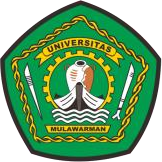 KEMENTERIAN PENDIDIKAN, KEBUDAYAAN, RISET DAN TEKNOLOGI UNIVERSITAS MULAWARMANFAKULTAS KEHUTANANPROGRAM STUDI KEHUTANAN PROGRAM SARJANAKEMENTERIAN PENDIDIKAN, KEBUDAYAAN, RISET DAN TEKNOLOGI UNIVERSITAS MULAWARMANFAKULTAS KEHUTANANPROGRAM STUDI KEHUTANAN PROGRAM SARJANAKEMENTERIAN PENDIDIKAN, KEBUDAYAAN, RISET DAN TEKNOLOGI UNIVERSITAS MULAWARMANFAKULTAS KEHUTANANPROGRAM STUDI KEHUTANAN PROGRAM SARJANANo. Dok: 01/RPSKEMENTERIAN PENDIDIKAN, KEBUDAYAAN, RISET DAN TEKNOLOGI UNIVERSITAS MULAWARMANFAKULTAS KEHUTANANPROGRAM STUDI KEHUTANAN PROGRAM SARJANAKEMENTERIAN PENDIDIKAN, KEBUDAYAAN, RISET DAN TEKNOLOGI UNIVERSITAS MULAWARMANFAKULTAS KEHUTANANPROGRAM STUDI KEHUTANAN PROGRAM SARJANAKEMENTERIAN PENDIDIKAN, KEBUDAYAAN, RISET DAN TEKNOLOGI UNIVERSITAS MULAWARMANFAKULTAS KEHUTANANPROGRAM STUDI KEHUTANAN PROGRAM SARJANATgl. Terbit: KEMENTERIAN PENDIDIKAN, KEBUDAYAAN, RISET DAN TEKNOLOGI UNIVERSITAS MULAWARMANFAKULTAS KEHUTANANPROGRAM STUDI KEHUTANAN PROGRAM SARJANAKEMENTERIAN PENDIDIKAN, KEBUDAYAAN, RISET DAN TEKNOLOGI UNIVERSITAS MULAWARMANFAKULTAS KEHUTANANPROGRAM STUDI KEHUTANAN PROGRAM SARJANAKEMENTERIAN PENDIDIKAN, KEBUDAYAAN, RISET DAN TEKNOLOGI UNIVERSITAS MULAWARMANFAKULTAS KEHUTANANPROGRAM STUDI KEHUTANAN PROGRAM SARJANANo. Revisi:KEMENTERIAN PENDIDIKAN, KEBUDAYAAN, RISET DAN TEKNOLOGI UNIVERSITAS MULAWARMANFAKULTAS KEHUTANANPROGRAM STUDI KEHUTANAN PROGRAM SARJANAKEMENTERIAN PENDIDIKAN, KEBUDAYAAN, RISET DAN TEKNOLOGI UNIVERSITAS MULAWARMANFAKULTAS KEHUTANANPROGRAM STUDI KEHUTANAN PROGRAM SARJANAKEMENTERIAN PENDIDIKAN, KEBUDAYAAN, RISET DAN TEKNOLOGI UNIVERSITAS MULAWARMANFAKULTAS KEHUTANANPROGRAM STUDI KEHUTANAN PROGRAM SARJANAHalaman:Disusun oleh: Disusun oleh: Divalidasi oleh: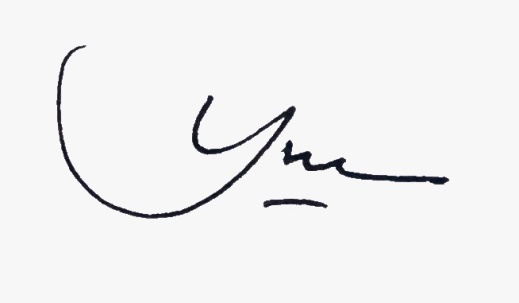 Disahkan oleh:Disahkan oleh:Koordinator Mata Kuliah Nama: Dr. Ir. Fadjar Pambhudi, M.ScNIP 19580725 198403 1 001Koordinator Mata Kuliah Nama: Dr. Ir. Fadjar Pambhudi, M.ScNIP 19580725 198403 1 001Koordinator Prodi:Nama: Dr.Hut. H. Yuliansyah, S.Hut., M.PNIP 19740712 200212 1 001Wakil Dekan 1 Bid. Akademik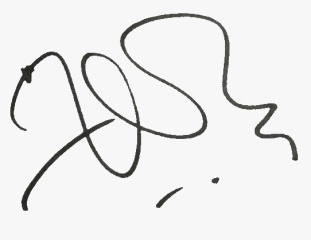 Nama: Prof. Dr.Harlinda Kuspradini, S.Hut, MP.NIP 19750428 200112 2 001Wakil Dekan 1 Bid. AkademikNama: Prof. Dr.Harlinda Kuspradini, S.Hut, MP.NIP 19750428 200112 2 001Pert Ke-/Tgl/DosenKemampuan Khusus/ Sub-CPMKIndikatorBahan KajianModel/ Metode PembelajaranPengalaman BelajarPenilaianPenilaianPenilaianRefPert Ke-/Tgl/DosenKemampuan Khusus/ Sub-CPMKIndikatorBahan KajianModel/ Metode PembelajaranPengalaman BelajarJenisKriteriaBobotRef1Mengerti dan memahami garis-garis besar bahan Biometrika Hutan dan standar kompetensinyaMampu menjelaskan ruang lingkup biometrika, hubungannya dengan disiplin kehutanan lain dan kegunaannya.Pemahaman (pengertian, pemikiran, konsep dll.) tentang: Pengantar dan peran Biometrika, hubungan biometrika dengan bidang lainnya. Ceramah, diskusi, tanya jawab via Daring sinkronus (zoom meeting/GM), Asinkronus via MOLSMenyimak penjelasan tentangTes TulisKetepatan menjelaskan definisi dan gambaran umum tentang Di Bawah HarapanBatas AmbangMemuaskanBaikSangat Baik2-4Memahami dan menguasai cara menyelarasan distribusi normal, binomial dan Poisson. Penciri distribusi, uji chi-squaredmengerti tentang distribusi data dan dapat melakukan pengujian apakah sebaran data mengikuti bentuk distribusi tertentu.Penyelarasan distribusi normal, binomial dan Poisson. Penciri distribusi, uji chi-squaredCeramah, diskusi, tanya jawab via Daring sinkronus (zoom meeting/GM), Asinkronus via MOLSMenyimak penjelasan tentangTes TulisKetepatan menjelaskan definisi dan gambaran umum tentang Sangat Kurang (<20)Kurang (21-40)Cukup (41-60)Baik (61-80)Sangat Baik (>805-7Memahami dan menguasai  teknik Simulasi data dengan sebaran normal, binomial, Poisson. Pemanfaatan distribusi dengan parameter diketahui.Mampu membangun data dengan simulasi sehingga data mempunyai distribusi normal, binomial atau poisson dengan penciri tertentuSimulasi data dengan sebaran normal, binomial, Poisson. Pemanfaatan distribusi dengan parameter diketahui.Ceramah, diskusi, tanya jawab via Daring sinkronus (zoom meeting/GM), Asinkronus via MOLSMenyimak penjelasan tentangTes TulisKetepatan menjelaskan definisi dan gambaran umum tentang Sangat Kurang (<20)Kurang (21-40)Cukup (41-60)Baik (61-80)Sangat Baik (>80Memahami dan menguasai Regresi linear : pengertian koefisien regresi, mencari nilai dan uji koefisien, uji anova, galat baku regresi, confidence interval nilai estimasi.memahami makna koefisien regresi dan mengestimasi nilai berdasarkan independent variable serta confidence intervalnya.Review Regresi linear : pengertian koefisien regresi, mencari nilai dan uji koefisien, uji anova, galat baku regresi, confidence interval nilai estimasi.Ceramah, diskusi, tanya jawab via Daring sinkronus (zoom meeting/GM), Asinkronus via MOLSMenyimak penjelasan tentangTes TulisKetepatan menjelaskan definisi dan gambaran umum tentang Sangat Kurang (<20)Kurang (21-40)Cukup (41-60)Baik (61-80)Sangat Baik (>80Memahami dan menguasai Korelasi: pengertian koefisien korelasi, koefisien determinasi, faktor yang berpengaruh terhadap r, confidence interval, pengujian .memahami makna koefisien korelasi, pengujian koefisien  serta confidence intervalnya.Review Korelasi: pengertian koefisien korelasi, koefisien determinasi, faktor yang berpengaruh terhadap r, confidence interval, pengujian . Ceramah, diskusi, tanya jawab via Daring sinkronus (zoom meeting/GM), Asinkronus via MOLSMenyimak penjelasan tentangTes TulisKetepatan menjelaskan definisi dan gambaran umum tentang Sangat Kurang (<20)Kurang (21-40)Cukup (41-60)Baik (61-80)Sangat Baik (>80Mengerti dan memahami garis-garis besar bahan Biometrika Hutan dan standar kompetensinyaMampu menjelaskan ruang lingkup biometrika, hubungannya dengan disiplin kehutanan lain dan kegunaannya.Pemahaman (pengertian, pemikiran, konsep dll.) tentang: Pengantar dan peran Biometrika, hubungan biometrika dengan bidang lainnya. Ceramah, diskusi, tanya jawab via Daring sinkronus (zoom meeting/GM), Asinkronus via MOLSMenyimak penjelasan tentangTes TulisKetepatan menjelaskan definisi dan gambaran umum tentang Sangat Kurang (<20)Kurang (21-40)Cukup (41-60)Baik (61-80)Sangat Baik (>80Memahami dan menguasai cara menyelarasan distribusi normal, binomial dan Poisson. Penciri distribusi, uji chi-squaredmengerti tentang distribusi data dan dapat melakukan pengujian apakah sebaran data mengikuti bentuk distribusi tertentu.Penyelarasan distribusi normal, binomial dan Poisson. Penciri distribusi, uji chi-squaredCeramah, diskusi, tanya jawab via Daring sinkronus (zoom meeting/GM), Asinkronus via MOLSMenyimak penjelasan tentangTes TulisKetepatan menjelaskan definisi dan gambaran umum tentang Sangat Kurang (<20)Kurang (21-40)Cukup (41-60)Baik (61-80)Sangat Baik (>808UTSUTSUTSUTSUTSUTSUTSUTSUTS9-10Memahami dan menguasai cara Membangun persamaan taper batang : pengukuran, taper absolut dan taper relatif, analisis dan estimasi volume pada berbagai ketinggian.Mampu melakukan pengukuran, analisis dan menghasilkan persamaan taper untuk menjelaskan bentuk batang dan estimasi volume pada berbagai ketinggian.Membangun persamaan taper batang : pengukuran, taper absolut dan taper relatif, analisis dan estimasi volume pada berbagai ketinggian.Ceramah, diskusi, tanya jawab via Daring sinkronus (zoom meeting/GM), Asinkronus via MOLSMenyimak penjelasan tentangTes TulisKetepatan menjelaskan definisi dan gambaran umum tentang Sangat Kurang (<20)Kurang (21-40)Cukup (41-60)Baik (61-80)Sangat Baik (>8011-12Memahami dan menguasai cara Membangun pers volume : Persyaratan pohon sampel, Pengukuran pohon rebah (diameter, panjang, volume komersial, volume ky pulp)Mampu melakukan pengukuran, analisis dan menghasilkan persamaan volume yang valid untuk digunakan.Membangun pers volume : Persyaratan pohon sampel, Pengukuran pohon rebah (diameter, panjang, volume komersial, volume ky pulp)Ceramah, diskusi, tanya jawab via Daring sinkronus (zoom meeting/GM), Asinkronus via MOLSMenyimak penjelasan tentangTes TulisKetepatan menjelaskan definisi dan gambaran umum tentang Sangat Kurang (<20)Kurang (21-40)Cukup (41-60)Baik (61-80)Sangat Baik (>8013-14Memahami dan menguasai cara Membangun pers alometri: Pengukuran pohon rebah (volume, berat dan biomassa pohon), pengukuran dan estimasi biomassa akar. Validasi persamaan.Mampu melakukan pengukuran, analisis dan menghasilkan persamaan volume yang valid untuk digunakan.Membangun pers alometri: Pengukuran pohon rebah (volume, berat dan biomassa pohon), pengukuran dan estimasi biomassa akar. Validasi persamaan.Ceramah, diskusi, tanya jawab via Daring sinkronus (zoom meeting/GM), Asinkronus via MOLSMenyimak penjelasan tentangTes TulisKetepatan menjelaskan definisi dan gambaran umum tentang Sangat Kurang (<20)Kurang (21-40)Cukup (41-60)Baik (61-80)Sangat Baik (>8015Memahami dan menguasai cara Membangun pers alometri: Pengukuran pohon rebah (volume, berat dan biomassa pohon), pengukuran dan estimasi biomassa akar. Validasi persamaan.Mampu melakukan pengukuran, analisis dan menghasilkan persamaan untuk mengestimasi karbon melalui metode destruktif yang valid untuk digunakan.Membangun pers alometri: Pengukuran pohon rebah (volume, berat dan biomassa pohon), pengukuran dan estimasi biomassa akar. Validasi persamaan.Ceramah, diskusi, tanya jawab via Daring sinkronus (zoom meeting/GM), Asinkronus via MOLSMenyimak penjelasan tentangTes TulisKetepatan menjelaskan definisi dan gambaran umum tentang Sangat Kurang (<20)Kurang (21-40)Cukup (41-60)Baik (61-80)Sangat Baik (>80Memahami dan menguasai cara Membangun pers alometri serta membangun persamaan alometri dengan membandingkan beberapa model persamaan. Validasi persamaan.Mampu melakukan pengukuran, analisis dan menghasilkan persamaan untuk mengestimasi karbon melalui metode destruktif yang valid untuk digunakan.Membangun pers alometri: membangun persamaan alometri dengan membandingkan beberapa model persamaan. Validasi persamaan.Ceramah, diskusi, tanya jawab via Daring sinkronus (zoom meeting/GM), Asinkronus via MOLSMenyimak penjelasan tentangTes TulisKetepatan menjelaskan definisi dan gambaran umum tentang Sangat Kurang (<20)Kurang (21-40)Cukup (41-60)Baik (61-80)Sangat Baik (>80Memahami dan menguasai cara Mengestimasi penyerapan CO2 oleh tegakan hutan dan uncertainty. Plot permanen. Riap pohon/tegakan. Mortalitas, ingrowth. Uncertainty untuk nilai riap.Mampu melakukan estrimasi penyerapan CO2 melalui analisis hasil dari plot permanen. Uncertainty dari nilai estimasi juga dapat ditentukan.Mengestimasi penyerapan CO2 oleh tegakan hutan dan uncertainty. Plot permanen. Riap pohon/tegakan. Mortalitas, ingrowth. Uncertainty untuk nilai riap.Ceramah, diskusi, tanya jawab via Daring sinkronus (zoom meeting/GM), Asinkronus via MOLSMenyimak penjelasan tentangTes TulisKetepatan menjelaskan definisi dan gambaran umum tentang Sangat Kurang (<20)Kurang (21-40)Cukup (41-60)Baik (61-80)Sangat Baik (>80Memahami dan menguasai cara Mengestimasi penyerapan CO2 oleh tegakan hutan dan uncertainty. Plot permanen. Riap pohon/tegakan. Mortalitas, ingrowth. Uncertainty untuk nilai riap.Mampu melakukan estrimasi penyerapan CO2 melalui analisis hasil dari plot permanen. Uncertainty dari nilai estimasi juga dapat ditentukan.Mengestimasi penyerapan CO2 oleh tegakan hutan dan uncertainty. Plot permanen. Riap pohon/tegakan. Mortalitas, ingrowth. Uncertainty untuk nilai riap.Ceramah, diskusi, tanya jawab via Daring sinkronus (zoom meeting/GM), Asinkronus via MOLSMenyimak penjelasan tentangTes TulisKetepatan menjelaskan definisi dan gambaran umum tentang Sangat Kurang (<20)Kurang (21-40)Cukup (41-60)Baik (61-80)Sangat Baik (>8016UASUASUASUASUASUASUASUASUAS